L’utilità della mediazione nelle controversie condominialiTema centrale del convegno del 21 ottobre 209 presso il complesso monumentale di San Micheletto organizzato dall’ ADR CAM della Camera di Commercio di Lucca.Lucca, 10 ottobre 2019 – Su circa 5 milioni di cause civili pendenti in Italia, secondo le statistiche del Ministero della Giustizia, sarebbero oltre 1 milione quelle relative a liti condominiali. L’utilità della mediazione per risolvere le controversie sulle liti condominiali è il tema al centro del convegno che si terrà il 21 ottobre alle ore 14:45 presso la sala Convegni Vincenzo Da Massa Carrara, nel complesso monumentale di San Micheletto organizzato dall' ADR CAM - Organismo di mediazione e formazione della Camera di Commercio di Lucca al quale interverranno il prof. Francesco P. Luiso e il giornalista del Sole24ore Saverio Fossati, oltre alla partecipazione dei presidenti dei Tribunali di Lucca e di Firenze.In Italia la vita nei condomini, come rilevano i dati statistici, è travagliata: una litigiosità esasperata, che ha più volte portato, in casi più esasperati, a gravi turbative dell’ordine pubblico e addirittura a reati gravissimi contro le persone.La “classifica” delle cause più frequenti di lite fra condomini ricomprende controversie a contenuto economico e altre di tipo più “relazionale”: lavori su parti comuni; infiltrazioni di acqua o liquami da parti comuni o private; definizione delle tabelle millesimali; contrasti con gli amministratori; immissioni di rumori o odori nelle aree comuni o negli appartamenti vicini; collocazione in aree comuni di oggetti o veicoli di singoli condomini; rumori causati dai giochi dei bambini in cortile; sgocciolamento causato dall’innaffiatura di piante sui balconi; la conduzione di animali nelle aree comuni; decoro esterno del condominio (bucato steso, lancio di mozziconi di sigaretta dai balconi, tovaglie sbattute)Ogni anno due milioni di condòmini si rivolgono alla Giustizia, spesso per veder respingere i propri ricorsi, oppure per trovarsi invischiati in cause civili pluriennali, costosissime e dall’esito incerto. L’apparente banalità dei motivi che a volte scatenano la lite, però, non deve far sottovalutare l’importanza che la convivenza pacifica nel proprio condominio ha per ognuno di noi: litigare con i vicini o con il condominio significa innanzi tutto perdere buona parte della serenità personale e del piacere di vivere a casa propria.L’unica soluzione valida per ridurre questa conflittualità è la ripresa del dialogo fra le parti litiganti, che siano vicini di casa o Amministratori di condominio e condòmini. La procedura di mediazione, che dal 2010 è obbligatoria prima di andare in giudizio, si sta rivelando una risorsa oppure un inutile aggravio procedurale? Qual è il punto di vista degli operatori sulla mediazione e quale l’atteggiamento che più conviene tenere nei confronti dell’istituto al fine di raccoglierne i possibili vantaggi?A questi e ad altri interrogativi risponderanno insigni esperti ed operatori del settore nel corso del convegno L’utilità della mediazione nelle controversie condominiale, in programma a Lucca il 21 ottobre prossimo presso il complesso di San Micheletto, in via Elisa.I lavori si articoleranno attraverso interventi e conversazioni guidate dal prof. Francesco P. Luiso e dal giornalista Saverio Fossati grazie alla partecipazione dei presidenti dei Tribunali di Lucca e di Firenze, di docenti universitari, mediatori ed amministratori di condominio.L’evento è a pagamento ed è accreditato dagli Ordini professionali degli Avvocati, dei Commercialisti, dei Geometri e dall’associazione degli amministratori di condominio ANACI. Per informazioni e iscrizioni www.lu.camcom.it, rubrica Corsi e seminari.Ufficio Stampa – Relazioni EsterneFrancesca SargentiTel. +39 0583 976.686 - cell. +39 338 7768286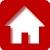 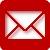 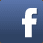 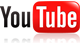 